Publicado en España el 03/08/2022 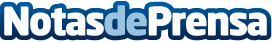 Carlos Enrique Verdugo Gazdik: "Es imperativo invertir en transformación digital" La pandemia del coronavirus ha vuelto a poner en relieve una necesidad a la que se venía haciendo referencia desde hace tiempo atrás: la transformación digital. Datos de contacto:JUlian Burriñez646537612Nota de prensa publicada en: https://www.notasdeprensa.es/carlos-enrique-verdugo-gazdik-es-imperativo Categorias: Nacional Programación E-Commerce Ciberseguridad Digital http://www.notasdeprensa.es